-St. Trinnean´s School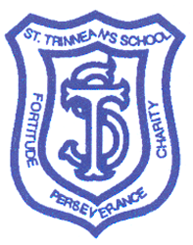 Rivadavia 653 – San Isidro4747-7843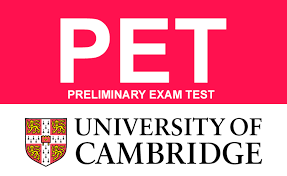 LISTA DE UTILES1st Year /PET 1 carpeta A 4 u oficio10 folios Repuestos de hojas5 separadoresCartuchera completaCuaderno de comunicaciones ( puede ser el mismo del año pasado )1 block el nene de color ( Turno mañana )1 caja grande de carilinasLISTA DE LIBROSMorning and AfternoonOpen world B1 ( Student´s book) - CambridgePractice tests plus B1 – Preliminary for schools  ( New edition ) - PearsonThe man in the iron mask- Express PublishingDiccionario Inglés – Inglés Nivel Upper Intermediate (  Recomendamos Cambridge Oxford – Longman ) – SOLO TURNO MAÑANANota: Todos los libros se encontrarán a la venta en el colegio en diciembre y las dos primeras semanas de clase                                 St. Trinnean´s School                                Rivadavia 653 – San Isidro                                 4747-7843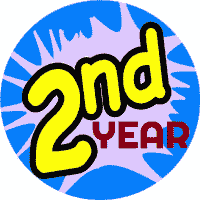 LISTA DE UTILES2nd YEAR 1 carpeta Nº 3 o Nº 4 ( no oficio )Repuestos de hojas6 separadores ( Sólo Turno Tarde )Cartuchera completaCuaderno de comunicaciones ( puede ser el mismo del año pasado )LISTA DE LIBROSMorning shiftOn Screen B1+ - Student´s book and workbook – Express PublishingTaste and other tales  ( Roald Dahl ) PearsonDiccionario Inglés – Inglés Nivel Upper Intermediate (  Recomendamos Cambridge Oxford – Longman )Afternoon shiftClose Up B1+  – Student´s book and workbook  – CengageCry Freedom photocopied ( se compra en el colegio ) o se puede comprar usado       ( Miss Ximena )The sign of four – Conan Doyle – Black Cat ( Miss Marcela )Booklet made by the teacher ( Miss Marcela )Diccionario Inglés – Inglés Nivel Advanced  (  Recomendamos Oxford, Cambridge  o Longman) Nota: Todos los libros se encontrarán a la venta en el colegio en diciembre y las dos primeras semanas de claseSt. Trinnean´s SchoolRivadavia 653 – San Isidro4747-7843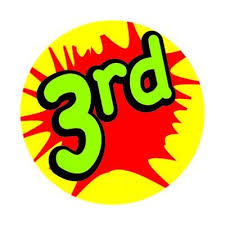 LISTA DE UTILES3rd Year /  PRE FCE Carpeta Nº 3 o Nº 4Cartuchera completaCuaderno de comunicaciones ( puede ser el mismo del año pasado )LISTA DE LIBROSMorning ShiftFirst Expert – Coursebook and Activity book - PearsonCambridge English First fot schools - Student´s Book. Second Edition - CengageThe diary of a young girl – Level 4 – Pearson English ReadersDiccionario Inglés – Inglés Nivel Avanzado (  Recomendamos Oxford, Longman o Cambridge )Afternoon ShiftGold Experience B2 ( 2nd edition ) – Student´s book and workbook – PearsonCambridge English First fot schools - Student´s Book. Second Edition - CengageTaste and other tales  ( Roald Dahl ) PearsonDiccionario Inglés – Inglés Nivel Avanzado (  Recomendamos Oxford )Nota: Todos los libros se encontrarán a la venta en el colegio en diciembre y las dos primeras semanas de claseSt. Trinnean´s SchoolRivadavia 653 – San Isidro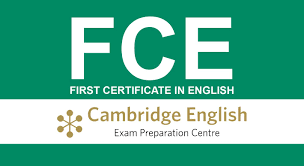 4747-7843LISTA DE UTILES4th Year / FCECarpeta A 4Cartuchera completaCuaderno de comunicaciones ( puede ser el mismo del año pasado )LISTA DE LIBROSTurno mañanaFirst Certificate Expert ( 2nd half  of the book )  – Coursebook and Activity book –             Pearson Longman FCE for schools Practice Tests 1 – Express PublishingDiccionario Inglés – Inglés  Nivel Avanzado ( Recomendamos Oxford )Booklet made by the teacherTurno tardeGold Experience B2 (  2nd half  of the book ) – Student´s book and workbook – Pearson  FCE for schools Practice Tests 1 – Express PublishingDiccionario Inglés – Inglés  Nivel Advanced ( Recomendamos Oxford )Booklet made by the teacherNota: Todos los libros se encontrarán a la venta en el colegio en diciembre y las dos primeras semanas de claseSt. Trinnean´s School                                         Rivadavia 653 – San Isidro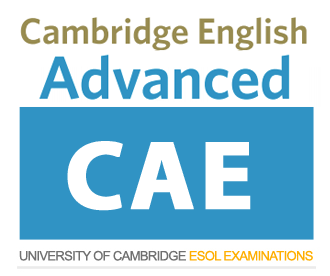                                         4747-7843LISTA DE UTILES5th Year / CAECarpeta oficio o A44 separadoresCartuchera completaCuaderno de comunicaciones ( puede ser el mismo del año pasado )1 caja de carilinas LISTA DE LIBROSTurno MañanaAdvanced Expert coursebook and student´s resource book ( Pearson )Exam Essentials Practice Tests 1 CAE  –Cengage Booklet made by the teacherTurno TardeComplete Advanced ( Student´s book and workbook ) -  Cambridge Exam Essentials Practice Tests 1 – CengageDiccionario Inglés / Inglés nivel avanzadoNota: Todos los libros se encontrarán a la venta en el colegio en diciembre y las dos primeras semanas de clase